FN-dagen 24.10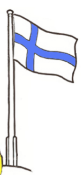 FN-dagen firas den 24 oktober. Då firar vi FN som jobbar för bland annat barnens rättigheter. I Finland flaggar vi på FN-dagen.FN är en förkortning av 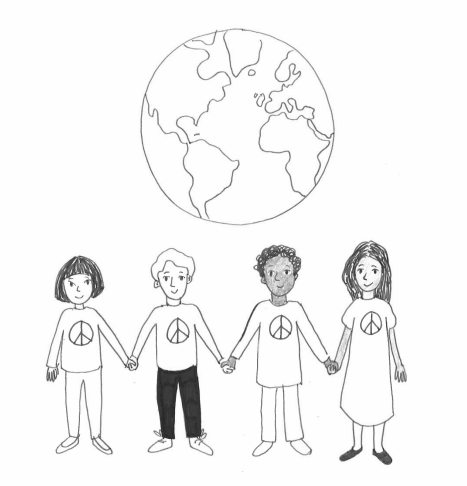 Förenta Nationerna. FN är en organisation. Idag hör nästan alla länder till FN. FN jobbar för att alla människor ska ha det bra. Exempel på vad FN arbetar med:	- fred på jorden	- mänskliga rättigheter	- människors hälsa	- människors förståelse av andras kulturerFN har en egen flagga.Den som är chef för FN kallas för generalsekreterare. Hen väljs för fem år i taget.FN har ett eget huvudkontor i New York, i USA. Vad minns du om FN-dagen? FN-dagen firas den					A  24 oktober					B  24 november					C  25 novemberFN har sitt huvudkontor i stadenA  USA B  New York C  HelsingforsTa reda på vad den nuvarande generalsekreteraren heter.___________________________________________Vad betyder ordenorganisation__________________________________generalsekreterare ____________________________huvudkontor _________________________________Färglägg FN:s flagga.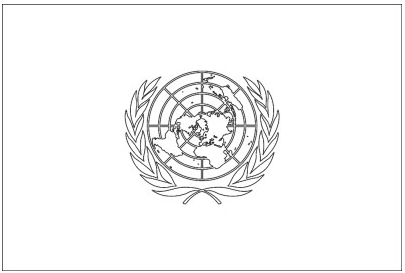 